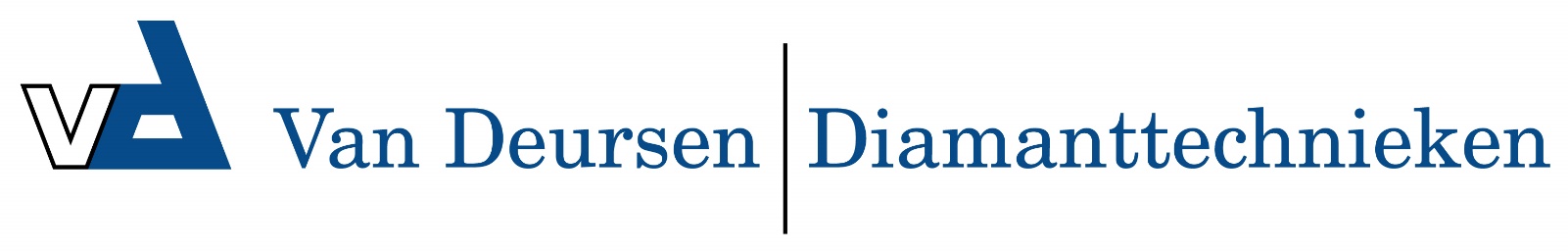 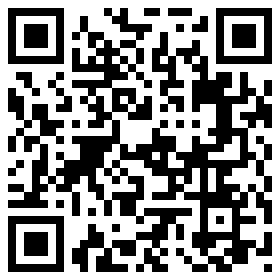 B 270 T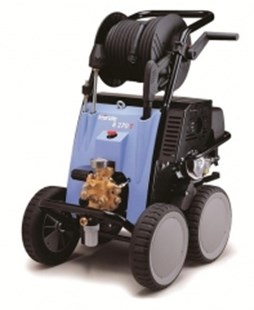 Bedrijfsdruk, traploos instelbaar 10 - 250 barSproeier grootte 2505Toelaatbare overdruk 270 barDoorloopcapaciteit 16 l/min.Warmwatertoevoer max. 60°CAanzuighoogte 2,5 m.Slangtrommel jaStaalversterkte hogedrukslang 20 m.Toerentalregeling jaTurbokiller (standaard) 055Prestatiegegevensw Honda-motor 13 PK benzineGewicht 89 kg.Afmetingen (l x b x h) in mm 720x570x960